PENGEMBANGAN MEDIA BERBASIS POWER POINT `UNTUK PENYAJIAN BAGIAN-BAGIAN TUMBUHAN MELALUI CTL DI KELAS IV SDSKRIPSIOleh :SITI RAHMAH AL-KHAIRANI BR HARAHAPNPM.171434176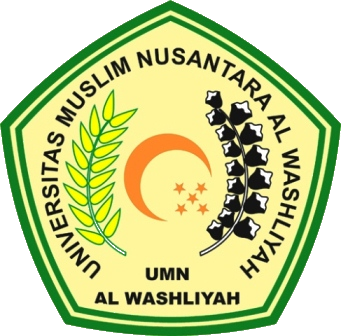 PROGRAM STUDI PENDIDIKAN GURU SEKOLAH DASARFAKULTAS KEGURUAN DAN ILMU PENDIDIKANUNIVERSITAS MUSLIM NUSANTARA AL WASHLIYAHMEDAN		2022